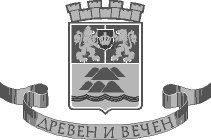                                                ОБЩИНА ПЛОВДИВ                                      ОБЩИНСКО ПРЕДПРИЯТИЕ                   „ОРГАНИЗАЦИЯ И КОНТРОЛ НА ТРАНСПОРТА”Маршрут на автобусна линия  №113ДелникСпирка № 1014-кв.“Беломорски – обръщалото обратно по  ул.“Беломорска“ спирка № 197 – Разклона за кв. Беломорски, направо по ул.“Остромила“- спирки №№ 478 - ул.“Остромила“- 3 север, 479 ул.“Остромила“2 север, 480 - ул.“Остромила“1 север, надясно по ул.“Коматевско шосе“- спирка № 32 – срещу печатница „Деми”, спирка №33 – Коматевско шосе 2 (изток), спирка №345 - срещу Дом за възрастни хора, спирка № 202 – преди  КТВ, десен завой по бул. „Хр. Ботев”, спирка № 203 – срещу Младежки хълм,  спирка №204 – Въздушен мост”, спирка №205 – „Централна гара”, Спирка №1016 – Колелото на Централна гара, по бул. „В. Априлов”, спирка №327 – срещу кино „Гео Милев”,спирка №169 – срещу ВМИ,спирка №265 – „Мальовица”(изток) , спирка №317 –срещу ІІ РПУ, спирка №383 – р-нт „Стадиона”, спирка №401 – бул.„В. Априлов”124, ляв завой по бул.„България”,спирка №92 – срещу магазин „Практикер”, спирка №93 – срещу Захарен комбинат, десен завой по ул.„Делянка” , спирка №295 – Окръжна болница(изток), спиркка №296 – Балкан-турист, спиркка №297 – ул.„Делянка”(юг), ляв завой по бул.„В. Априлов” , спирка №298 – И-т по Консервена промишленост, спирка №406 – Биомашиностроене, ляв завой по - бул.„Васил Априлов”, спирка №427 – срещу Институт по консервна промишленост, десен завой по ул.”Напредък”, спирка №1034 – КАТ последна. Спирка №1034 – КАТ, десен завой по ул.„Делянка”, спирка №271 – Окръжна болница”(запад), ляв завой по бул.„България”, спирка №438 – стадион „Марица”, спирка №96 – Захарен комбинат, спирка №97 – магазин „Практикер”, десен завой по бул.„В. Априлов” , спирка №402 – пешеходната пътека , спирка № 451- бул. „ В. Априлов” пред № 85, спирка №312 – р-нт „Шери”, спирка №246 – Мальовица (запад), спирка №328 – ВМИ, спирка № 329 – Копчето, надясно по бул.“Христо Ботев“- спирка № 188 - срещу Централна гара, спирка № 189 - Въздушен мост, спирка № 190-Младежки хълм,  ляв завой по ул.“Коматевско шосе“, спирка №344- след КТВ, , спирка № 23-Транспортна болница, спирка № 24 – Филкаб, спирка №25 - печатница „ Деми“, наляво по ул.“Остромила“, спирки №№475 - ул.“Остромила“1юг, 476 - ул.“Остромила“2 юг, 477- ул.“Остромила“3 юг, направо по ул.“Беломорска“- спирка № 1014-кв.“Беломорски – обръщалото /последна /.Обслужващи маршрута:Делник:   Брой автобуси : 8 цели  Времетраене на 1 курс:  Кв. Беломорски  - КАТ  – 40 мин. Времетраене на 1 курс КАТ - Кв. Беломорски  – 40 мин.      Времетраене на 1 обиколка – 80 мин.                                                                   ОБЩИНА ПЛОВДИВ                                                                                ОБЩИНСКО ПРЕДПРИЯТИЕ                                                              „ОРГАНИЗАЦИЯ И КОНТРОЛ НА ТРАНСПОРТА”                                                                     Маршрутно разписание на автобусна линия №113                                                                                           ДЕЛНИК       Настоящето разписание се възлага от Община Пловдив на Консорциум ” Пловдив - 2017” ДЗЗД, оператор „Автотранс - 2000“ ООД, считано от 01.08.2018 г., съгласно Решение №264 на Общински съвет Пловдив, взето с протокол №12/12.07.2018 г., на основание договор №18ДГ126/28.02.2018 г. със срок  на  действие  до  01.03.2028 г.                                                                                                Заверка  от  Общината:                                 ОБЩИНА ПЛОВДИВ                                                                                          ОБЩИНСКО ПРЕДПРИЯТИЕ                           ОРГАНИЗАЦИЯ И КОНТРОЛ НА ТРАНСПОРТА”                         Маршрутно разписание на автобусна линия №113                                                ПРАЗНИК Обслужващи маршрута:  Празник: Бр. Автобуси 4 цели; Времетраене на 1 курс:  Кв. Беломорски  - КАТ  – 40 мин. Времетраене на 1 курс: КАТ - Кв. Беломорски  – 40 мин.      Времетраене на 1 обиколка – 80 мин.                                                                   ПРАЗНИК         Настоящето разписание се възлага от Община Пловдив на Консорциум ” Пловдив - 2017” ДЗЗД, оператор „Автотранс - 2000“ ООД, считано от 01.08.2018 г., съгласно Решение №264 на Общински съвет Пловдив, взето с протокол №12/12.07.2018 г., на основание договор №18ДГ126/28.02.2018 г. със срок  на  действие  до  01.03.2028 г.                                                                                                     Заверка  от  Общината:І-ва колаІ-ва колаІ-ва колаІ-ва колаІІ-ра колаІІ-ра колаІІ-ра колаІІ-ра колаІІІ-та колаІІІ-та колаІІІ-та колаІІІ-та колаКв. БеломорскиКв. БеломорскиКАТ КАТ Кв. БеломорскиКв. БеломорскиКАТ КАТ Кв. БеломорскиКв. БеломорскиКАТ КАТ пр.тр.пр.тр.пр.тр.пр.тр.пр.тр.пр.тр.5.306,056,105.40 6,156,205.506,256,306,456,507,257,306,557,007,35    7,407,057,107,45    7,508,058,108,458,508,158,208,559,008,258,309,059,109,259,3010,0510,109,359,4010,1510,209,459,5010,2510,3010,4510,5011,2511,3010,5511,0011,3511,4011,0511,10   11,4511,5012,0512,1012,4512,5012,1512,2012,5513,0012,2512,3013,0513,10   13,25   13,3014,0514,1013,3513,4014,1514,2013,4513,5014,2514,3014,4514,5015,2515,3014,5515,0015,3515,4015,0515,1015,4515,5016,0516,1016,4516,5016,1516,2016,5517,0016,2516,3017,0517,1017,2517,3018,0518,1017,3517,4018,1518,2017,4517,5018,2518,3018,4518,5019,2519,3018,5519,0019,3519,4019,0519,1019,4519,5020,0520,1520,25222222222222222222222222ІV-та колаІV-та колаІV-та колаІV-та колаV-та колаV-та колаV-та колаV-та колаКв. БеломорскиКв. БеломорскиКАТ КАТ Кв. БеломорскиКв. БеломорскиКАТ КАТ пр.тр.пр.тр.пр.тр.пр.тр.6,006,356,406,106,456,507,157,207,558,007,257,308,058,108,358,409,159,208,458,509,259,309,5510,0010,3510,4010,0510,1010,4510,5011,1511,2011,5512,0011,2511,3012,0512,1012,3512,4013,1513,2012,4512,5013,2513,3013,5514,0014,3514,4014,0514,1014,4514,5015,1515,2015,55   16,0015,2515,3016,0516,1016,3516,4017,1517,2016,4516,5017,2517,3017,5518,0018,3518,4018,0518,1018,4518,5019,1519,252020202020202020VI-таVI-таVI-таVI-таVII-маVII-маVII-маVII-маКв. БеломорскиКв. БеломорскиКАТ КАТ Кв. БеломорскиКв. БеломорскиКАТ КАТ пр.тр.пр.тр.пр.тр.пр.тр.6,206,557,006,307,057,107,357,408,158,207,457,508,25    8,308,559,009,359,409,059,109,459,5010,1510,2010,5511,0010,2510,3011,0511,1011,3511,4012,1512,2011,4511,5012,2512,3012,5513,0013,3513,4013,0513,1013,4513,5014,1514,2014,5515,0014,2514,3015,0515,1015,3515,4016,1516,2015,4515,50   16,2516,3016,5517,0017,3517,4017,0517,1017,4517,5018,1518,2018,5519,0018,2518,3019,0519,1019,3519,452020202020202020VIII-маVIII-маVIII-маVIII-маКв. БеломорскиКв. БеломорскиКАТ КАТ пр.тр.пр.тр.6,407,157,207,558,008,358,409,159,209,5510,0010,3510,4011,1511,2011,5512,0012,3512,4013,1513,2013,5514,0014,3514,4015,1515,2015,5516,0016,3516,4017,1517,2017,5518,0018,3518,4019,1519,2019,5520,0020,3520,4021,1521,2021,5522,0022,3524242424І-ва колаІ-ва колаІ-ва колаІ-ва колаІІ-ра колаІІ-ра колаІІ-ра колаІІ-ра колаІІІ-та колаІІІ-та колаІІІ-та колаІІІ-та колаКв. БеломорскиКв. БеломорскиКАТ КАТ Кв. БеломорскиКв. БеломорскиКАТ КАТ Кв. БеломорскиКв. БеломорскиКАТ КАТ пр.тр.пр.тр.пр.тр.пр.тр.пр.тр.пр.тр.6,006,356,406,206,557,006,40  7,157,207,157,207,558,007,357,408,158,207,558,008,358,408,358,409,159,208,559,009,359,409,159,209,5510,009,5510,0010,3510,4010,1510,2010,5511,0010,3510,4011,1511,2011,1511,2011,5512,0011,3511,4012,1512,2011,5512,0012,3512,4012,3512,4013,1513,2012,55  13,0013,3513,4013,1513,2013,5514,0013,5514,0014,3514,4014,1514,2014,5515,0014,3514,4015,1515,2015,1515,2015,5516,0015,3515,4016,1516,2015,5516,0016,3516,4016,3516,4017,1517,2016,5517,0017,3517,4017,1517,2017,5518,0017,5518,0018,3518,4018,1518,2018,5519,0018,3518,4019,1519,2019,1519,2019,5520,0019,3519,4020,1520,2019,5520,3520,55222222222020202020202020IV-таIV-таIV-таIV-таКв. БеломорскиКв. БеломорскиКАТ КАТ пр.тр.пр.тр.7,00  7,357,408,158,208,559,009,359,4010,1510,2010,5511,0011,3511,4012,1512,2012,5513,0013,3513,4014,1514,2014,5515,0015,3515,4016,1516,2016,55  17,0017,3517,4018,1518,2018,5519,0019,3519,4020,1520,2020,5521,0021,3522222222